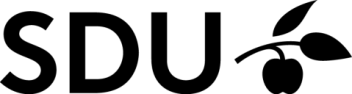 MedforfattererklæringI henhold til ph.d.-skolens Retningslinjer for ph.d.-uddannelsen kan hovedvejlederen godkende, at der i afhandlingen kan indgå manuskripter eller allerede publicerede artikler. Hvis afhandlingen baseres på artikler, skal der indgå en sammenfatning, der redegør for de indbyrdes sammenhænge, viser progression og opsummerer de samlede forskningsresultater. Artikler, der indgår i afhandlingen, kan være udarbejdet i samarbejde med andre under forudsætning af, at de medfølger skriftlige erklæringer fra hver af medforfatterne, der angiver forfatterens andel af arbejdet. De overvejende elementer bør være udarbejdet selvstændigt. Den ph.d.-studerende er ansvarlig for at fremskaffe medforfattererklæringer rettidigt. Medforfattererklæringer skal være underskrevet af medforfatterne og den ph.d.-studerende og skal indleveres til ph.d.-skolens sekretariat sammen med afhandlingen.Den udfyldte blanket skal sendes til ph.d.-skolen ved
Det Samfundsvidenskabelige Fakultet på phdsek@sam.sdu.dkPh.d.-studerendes navn:
     Institut:
Hovedvejleder: 
     Evt. medvejledere: 
     Medforfattererklæringen gælder følgende artikelOmfanget af den ph.d.-studerendes bidrag til artiklen:har bidraget til samarbejdet (0-33 %)har bidraget i væsentlig omfang (34-66 %)har i alt overvejende grad udført dette arbejde selvstændigt (67-100 %)Omfanget af den ph.d.-studerendes bidrag til artiklen:har bidraget til samarbejdet (0-33 %)har bidraget i væsentlig omfang (34-66 %)har i alt overvejende grad udført dette arbejde selvstændigt (67-100 %)Omfanget af den ph.d.-studerendes bidrag til artiklen:har bidraget til samarbejdet (0-33 %)har bidraget i væsentlig omfang (34-66 %)har i alt overvejende grad udført dette arbejde selvstændigt (67-100 %)Erklæring om de enkelte elementerErklæring om de enkelte elementerOmfang1.Formulering i idéfasen af den basale videnskabelige problemstilling ud fra teoretiske spørgsmål, der ønskes afklaret, herunder sammenfatning af problemstillingen til spørgsmål, der skønnes at kunne besvares gennem udførelsen af analyser2.Planlægning af analyser og udformning af undersøgelsesmetodikken på en sådan måde at de under 1 stillede spørgsmål med rimelighed kan forventes besvaret, herunder metodevalg og selvstændig metodeudvikling3.Involvering i og gennemførelse af analysearbejdet 4.Præsentation, fortolkning og diskussion af de opnåede resultater, sådan som de optræder i artiklen MedforfattereMedforfattereMedforfattereMedforfattereDatoNavnTitelUnderskriftPh.d.-studerendePh.d.-studerendeDatoUnderskrift